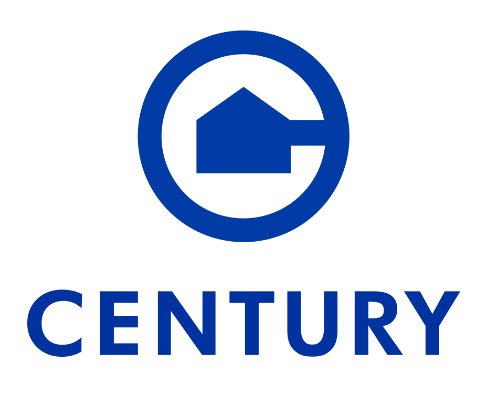 Policy and Notice of NondiscriminationCentury Housing Corporation complies with Federal civil rights laws and is committed to providing its programs and services without discrimination in accordance with: Title VI of the Civil Rights Act of 1964, which prohibits discrimination based on race, color, or national origin (including language). Section 504 of the Rehabilitation Act of 1973, which prohibits discrimination based on disability. Age Discrimination Act of 1975, which prohibits discrimination based on age. It is against the law for Century Housing Corporate to retaliate against anyone who takes action to oppose discrimination, files a grievance, or participates in the investigation of a grievance in accordance with the above authorities. To File a Complaint:
If you think that Century Housing Corporation has failed to provide these services or discriminated in another way based on race, color, national origin (including language), disability, sex, age, or religion, you can file a complaint in person or by mail or telephone with: President and CEO, Century Housing Corporation, 1000 Corporate Pointe, Culver City, CA 90230 or 310.642.2000. You can also file a civil rights complaint with the Director, Office of Civil Rights and Equal Employment Opportunity, 1500 Pennsylvania Ave, N.W., Washington, DC 20220 or mcrcomplaints@treasury.govailto. Information and Services for Persons with Disabilities and Persons with Limited English Proficiency Century Housing Corporation: 
Provides free aids and services, such as qualified sign language interpreters and written information in other formats (large print, audio, accessible electronic formats, etc.), to communicate effectively with persons with disabilities. Provides free language services, such as qualified foreign language interpreters and information written in other languages, to ensure meaningful access to programs and activities for persons with limited English proficiency. If you need these services, please contact: 
Mail: Vice President of Human Resources, Century Housing Corporation, 1000 Corporate Pointe, Culver City, California, 90230 Email: FHendrickson@century.orgCall: 310.642.2000 